企業內勞務管理專題講座明年起，基本時薪從109元調漲至115元，月基本工資自7月1日起，從19,047元增加至19,273元；加上迫在眼前的行事曆排班表，19個國定假日？比照公家機關實施週休二日？月休6日或8日？隔週週休2日？只紀念不放假？究竟什麼樣的排班表才是合法？從勞動契約撰寫、工作規則報核、上班打卡制下班責任制的爭議，乃至開除一位員工時，於勞工權利意識高漲及公權力強力介入的勞動檢查中，代表事業主處理勞工有關事務的雇主們【基層主管及人資經理等】，究竟應該注意哪些事項？是勞務管理者一場不可錯過的免費研習機會。議程：主辦單位台北內湖科技園區發展協會 
勞雇雙贏顧問有限公司時間地點日期：102年11月14日(星期四)地點：台北市內湖科技園區服務大樓2樓(台北市內湖區洲子街12號2樓會議應)交通：捷運文湖線港墘站2號出口(內湖高工正後方)另備有Ｂ2Ｂ3收費停車場講師：謝清風(清風俠)現職：勞雇雙贏顧問有限公司/總經理學歷：中正大學/法律研究所/博士班(2007-迄今)經歷：中華人力資源管理協會、鼎新知識學院/講師證照：高考勞工行政及格(1992年)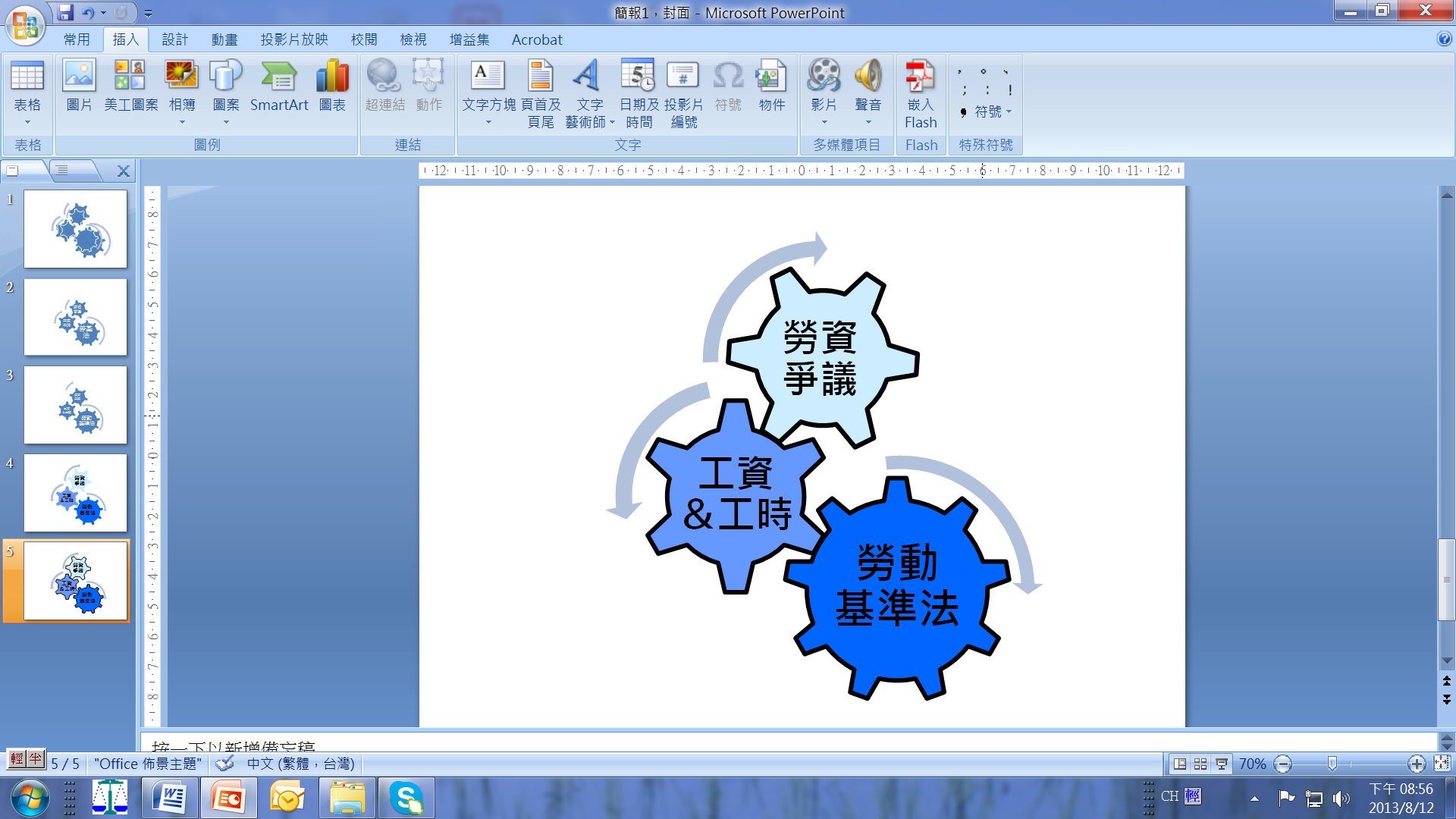 時間議程議程13:30~14:00來賓報到來賓報到14:00~14:10開場致詞暨講師介紹開場致詞暨講師介紹14:10~15:00（50）專題演講工作規則與勞動契約人資主管如何撰寫一份有利企業經營的「勞動契約」與「工作規則」？ 工資疑議	上班打卡制＆下班責任制，是否就不用支付加班費嗎？如何規劃才是《勞雇雙贏》？與二代健保補充保費之關係？15:00~15:10休息時間休息時間15:10~16:00（50）專題演講人資工作者之進修途徑俗擱大碗的「人力資源勞工法律讀書會」工時疑議法定工時＆變形工時？明年「排班表」，如何規劃才會合法？16:00~17:00問題與討論問題與討論17:00~賦歸賦歸